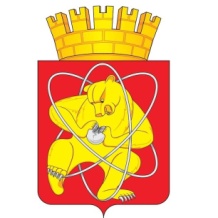 Городской округ «Закрытое административно – территориальное образование Железногорск Красноярского края»СОВЕТ ДЕПУТАТОВ  г. ЖЕЛЕЗНОГОРСК РЕШЕНИЕ25 мая 2023                                                                                                                                 № 29-347Рг. ЖелезногорскО назначении публичных слушаний по проекту решения Совета депутатов ЗАТО г. Железногорск «О внесении изменений и дополнений в Устав городского округа «Закрытое административно-территориальное образование Железногорск Красноярского края»В соответствии с частью 3 статьи 28 Федерального закона от 06.10.2003 № 131-ФЗ «Об общих принципах организации местного самоуправления в Российской Федерации», частью 3 статьи 18 Устава ЗАТО Железногорск, руководствуясь Положением о публичных слушаниях в ЗАТО Железногорск, утвержденным решением Совета депутатов ЗАТО г. Железногорск от 28.04.2011 № 14-88Р, Совет депутатовРЕШИЛ:1. Назначить проведение публичных слушаний по проекту решения Совета депутатов ЗАТО г. Железногорск «О внесении изменений и дополнений в Устав городского округа «Закрытое административно-территориальное образование Железногорск Красноярского края» на 9 июня 2023 года.2. Провести публичные слушания 9 июня 2023  года в 18 часов 00 минут по адресу: г. Железногорск, ул. 22 Партсъезда, 21, большой зал (4 этаж).3. Назначить председательствующим публичных слушаний Председателя Совета депутатов ЗАТО г. Железногорск С.Д. Проскурнина.4. Назначить секретарем публичных слушаний начальника отдела по организации деятельности Совета депутатов ЗАТО г. Железногорск И.А. Шакирова.5. Предложения жителей ЗАТО Железногорск и иных участников публичных слушаний по проекту решения Совета депутатов ЗАТО                 г. Железногорск «О внесении изменений и дополнений в Устав городского округа «Закрытое административно-территориальное образование Железногорск Красноярского края» принимаются в письменном виде по адресу: 662971, г. Железногорск, ул. 22 Партсъезда, 21, Совет депутатов ЗАТО г. Железногорск, каб. 225, 230, а также посредством официального сайта Совета депутатов ЗАТО г. Железногорск в информационно-телекоммуникационной сети Интернет (www.gorsovet-26.ru). Прием письменных предложений прекращается в 17 часов 00 минут 7 июня 2023 года. 6. Возложить функции организатора публичных слушаний на отдел по организации деятельности Совета депутатов ЗАТО г. Железногорск.7. Опубликовать настоящее решение в газете «Город и горожане» одновременно с проектом решения Совета депутатов ЗАТО г. Железногорск «О внесении изменений и дополнений в Устав городского округа «Закрытое административно-территориальное образование Железногорск Красноярского края», а также разместить на официальном сайте Совета депутатов ЗАТО г. Железногорск в информационно-телекоммуникационной сети Интернет (www.gorsovet-26.ru).8. Настоящее решение вступает в силу после его официального опубликования.9. Контроль над исполнением настоящего решения возложить на председателя комиссии по вопросам местного самоуправления и законности А.С. Федотова.Председатель Совета депутатовЗАТО г. Железногорск							   С.Д. ПроскурнинГородской округ «Закрытое административно – территориальное образование Железногорск Красноярского края»СОВЕТ ДЕПУТАТОВ  ЗАТО  г. ЖЕЛЕЗНОГОРСК РЕШЕНИЕпроект___ ___________ 2023                                                                                                   _______г. ЖелезногорскО внесении изменений и дополнений в Устав городского округа «Закрытое административно-территориальное образование Железногорск Красноярского края»В целях приведения Устава городского округа «Закрытое административно-территориальное образование Железногорск Красноярского края» в соответствие с изменениями законодательства Российской Федерации, руководствуясь частью 3 статьи 44 Федерального закона от 06.10.2003 № 131-ФЗ «Об общих принципах организации местного самоуправления в Российской Федерации», пунктом 1 части 1 статьи 28 Устава ЗАТО Железногорск, Совет депутатовРЕШИЛ:1. Внести в Устав городского округа «Закрытое административно-территориальное образование Железногорск Красноярского края» (далее – Устав ЗАТО Железногорск) следующие изменения и дополнения:1.1. Абзац 2 части 2 статьи 12 Устава ЗАТО Железногорск изложить в следующей редакции:«Организацию подготовки и проведения местного референдума осуществляет избирательная комиссия в соответствии с действующим законодательством.».1.2. Пункт 2 части 7 статьи 12 Устава ЗАТО Железногорск после слов «и (или) референдумах и» дополнить словом «которые».1.3. Абзац 1 части 8 статьи 12 Устава ЗАТО Железногорск изложить в следующей редакции:«8. Условием назначения местного референдума по инициативе граждан, избирательных объединений, иных общественных объединений, указанных в пункте 2 части 7 настоящей статьи, является сбор подписей в поддержку данной инициативы, количество которых устанавливается законом Красноярского края и составляет 1 процент от числа участников референдума, зарегистрированных на территории ЗАТО Железногорск, но не менее 25 подписей.».1.4. Часть 9 статьи 12 Устава ЗАТО Железногорск изложить в следующей редакции:«9. Совет депутатов обязан назначить местный референдум в течение 30 дней со дня поступления в Совет депутатов документов, на основании которых назначается местный референдум. В случае, если местный референдум не назначен Советом депутатов в установленные сроки, референдум назначается судом на основании обращения граждан, избирательных объединений, Главы ЗАТО г. Железногорск, органов государственной власти Красноярского края, избирательной комиссии Красноярского края или прокурора.».1.5. Абзац 2 части 1 статьи 13 Устава ЗАТО Железногорск изложить в следующей редакции:«Организацию подготовки и проведения муниципальных выборов осуществляет избирательная комиссия в соответствии с действующим законодательством.».1.6. В части 5 статьи 16.1 Устава ЗАТО Железногорск слова «на официальном сайте ЗАТО Железногорск» заменить словами «на официальном сайте Администрации ЗАТО г. Железногорск».1.7. В части 14 статьи 16.1 Устава ЗАТО Железногорск слова «на официальном сайте муниципального образования» заменить словами «на официальном сайте Администрации ЗАТО г. Железногорск».1.8. Часть 2 статьи 17.1 Устава ЗАТО Железногорск изложить в следующей редакции:«2. Староста сельского населенного пункта назначается Советом депутатов, по представлению схода граждан сельского населенного пункта. Староста сельского населенного пункта назначается из числа граждан Российской Федерации, проживающих на территории данного сельского населенного пункта и обладающих активным избирательным правом, либо граждан Российской Федерации, достигших на день представления сходом граждан 18 лет и имеющих в собственности жилое помещение, расположенное на территории данного сельского населенного пункта.».1.9. Абзац 1 части 3 статьи 17.1 Устава ЗАТО Железногорск после слов «муниципальную должность» дополнить словами «, за исключением муниципальной должности депутата Совета депутатов ЗАТО                           г. Железногорск, осуществляющего свои полномочия на непостоянной основе».1.10. Пункт 1 части 4 статьи 17.1 Устава ЗАТО Железногорск после слов «муниципальную должность» дополнить словами «, за исключением муниципальной должности депутата Совета депутатов ЗАТО                           г. Железногорск, осуществляющего свои полномочия на непостоянной основе».1.11. В части 5 статьи 21 Устава ЗАТО Железногорск слова «официальный сайт ЗАТО Железногорск», «официального сайта ЗАТО Железногорск» заменить словами «официальный сайт органов местного самоуправления ЗАТО Железногорск», «официального сайта органов местного самоуправления ЗАТО Железногорск» соответственно.1.12. В абзаце 3 части 5 статьи 23 Устава ЗАТО Железногорск слово «депутат» заменить словами «из участвующих в заседании депутатов».1.13. Статью 26 Устава ЗАТО Железногорск дополнить частью 1.2 следующего содержания:«1.2. Полномочия депутата Совета депутатов прекращаются досрочно решением Совета депутатов ЗАТО г. Железногорск в случае отсутствия депутата без уважительных причин на всех заседаниях Совета депутатов ЗАТО г. Железногорск в течение шести месяцев подряд.».1.14. Пункт 17 части 2 статьи 28 Устава ЗАТО Железногорск исключить.1.15. Абзац 2 части 4 статьи 30 Устава ЗАТО Железногорск исключить.1.16. Часть 5 статьи 30 Устава ЗАТО Железногорск дополнить абзацем следующего содержания:«Днем вступления Главы ЗАТО г. Железногорск в должность считается день публичного принятия им присяги, которое осуществляется в торжественной обстановке, в присутствии депутатов Совета депутатов ЗАТО г. Железногорск, в срок не позднее 14 дней с момента его избрания:«Я, (фамилия, имя, отчество) вступая в должность Главы ЗАТО г. Железногорск, перед лицом всех его жителей клянусь при осуществлении своих полномочий соблюдать Конституция и законы Российской Федерации, законы Красноярского края, Устав ЗАТО Железногорск уважать и охранять права и свободы человека и гражданина, защищать интересы жителей, работать во благо закрытого административно-территориального образования Железногорск Красноярского края».1.17. Часть 1 статьи 32 Устава ЗАТО Железногорск изложить в следующей редакции:«1. В случае временного отсутствия Главы ЗАТО г. Железногорск (отпуск, болезнь, командировка и по иным основаниям) его полномочия исполняет первый заместитель Главы ЗАТО г. Железногорск, а в случае отсутствия первого заместителя – заместитель Главы ЗАТО г. Железногорск, имеющий наибольший стаж пребывания в этой должности.».1.18. В части 2 статьи 32 Устава ЗАТО Железногорск слова «по жилищно-коммунальному хозяйству» исключить.1.19. Пункт 25 статьи 37 Устава ЗАТО Железногорск изложить в следующей редакции:«25) обеспечивает условия для развития на территории ЗАТО Железногорск физической культуры, школьного спорта и массового спорта, организует проведения официальных физкультурно-оздоровительных и спортивных мероприятий ЗАТО Железногорск;»;1.20. В пунктах 26, 57 статьи 37 Устава ЗАТО Железногорск слова «на официальном сайте ЗАТО Железногорск» заменить словами «на официальном сайте Администрации ЗАТО г. Железногорск».1.21. Пункт 39 статьи 37 Устава ЗАТО Железногорск изложить в следующей редакции:«39) осуществляет дорожную деятельность в отношении автомобильных дорог местного значения в границах ЗАТО Железногорск и обеспечивает безопасность дорожного движения на них, включая создание и обеспечение функционирования парковок (парковочных мест), осуществляет муниципальный контроль на автомобильном транспорте, городском транспорте и в дорожном хозяйстве в границах ЗАТО Железногорск, обеспечивает организацию дорожного движения, а также осуществляет иные полномочия в области использования автомобильных дорог и осуществления дорожной деятельности в соответствии с законодательством Российской Федерации;»;1.22. Абзацы 3, 4, 5 части 1 статьи 38 Устава ЗАТО Железногорск исключить.1.23. В наименовании Главы 11, наименовании статьи 67 Устава ЗАТО Железногорск слова «депутата Совета депутатов, Главы ЗАТО г. Железногорск» заменить словами «лиц, замещающих муниципальные должности».1.24. Часть 1 статьи 67 Устава ЗАТО Железногорск изложить в следующей редакции:«1. Настоящим Уставом в соответствии с федеральным законодательством, законодательством Красноярского края предусматриваются гарантии осуществления полномочий депутата Совета депутатов, Главы ЗАТО г. Железногорск, председателя и аудитора Счетной палаты ЗАТО Железногорск (далее - лица, замещающие муниципальные должности).».2. Направить настоящее решение на государственную регистрацию в Управление Министерства юстиции Российской Федерации по Красноярскому краю.3. Настоящее решение вступает в силу после его официального опубликования, осуществляемого после прохождения государственной регистрации.4. Контроль над исполнением настоящего решения возложить на председателя комиссии по вопросам местного самоуправления и законности А.С. Федотова.Председатель Совета депутатов                             Глава ЗАТО г. ЖелезногорскЗАТО г. Железногорск                       С.Д. Проскурнин                                                       Д.М. Чернятин